Предложениякомитета ЮУТПП по предпринимательству в сфере экономики недвижимости по внесению изменений в Федеральный  Закон № 135-ФЗ "Об оценочной деятельности в Российской Федерации":1)  ст.24.15 в части 5 и 7 слова "двадцать дней" заменить словами "два месяца".Это позволит  заинтересованным лицам до утверждения отчета более тщательно изучить его и сделать свои замечания.2) Из буквального толкования ст.24.16 можно прийти к выводу, что СРО будут проверять только поступившие замечания, но не проводить исследование самого отчета на его соответствие действующему законодательству...В связи с этим предлагается часть 2 данной статьи (в новой редакции) после слов "кадастровой стоимости..." дополнить словами ."помимо исследования отчета". 3)    С целью снижения расходов правообладателей земельных участков и сокращению времени необходимого им на подготовку документов предлагаю:исключить из части 7 ст.24.19 (в новой редакции) требование об обязательственном характере  (для заявителя) предоставлении кадастровых паспортов и нотариально заверенных копий правоустанавливающих или правоудостоверяющих документов.Председатель  комитета                                         А.В. Абрамова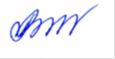 